附件：宜宾市叙州区事业单位2021年公开考试选调工作人员报考人数未达到开考比例调整表考调单位主管部门考调岗位考调岗位岗位代码考调名额笔试开考比例报名人数调减情况备注考调单位主管部门岗位名称岗位类别岗位代码考调名额笔试开考比例报名人数调减情况备注宜宾市叙州区村党组织书记服务中心中共宜宾市叙州区委组织部工作员管理2127010221:22调减至考调1名宜宾市叙州区赵一曼研究中心（赵一曼学院）中共宜宾市叙州区委员会党校教师专业技术2127010431:22调减至考调1名宜宾市叙州区财政投资结算服务中心宜宾市叙州区财政局工程造价工作人员专业技术2127010521:20取消宜宾市叙州区文物管理所宜宾市叙州区文化广播电视和旅游局文物管理员专业技术2127010911:20取消宜宾市叙州区计量测试所宜宾市叙州区市场监督管理局技术员专业技术2127011011:20取消宜宾市叙州区越溪河风景名胜区管理所宜宾市叙州区林业局工作员专业技术2127011111:20取消宜宾市叙州区物业管理服务中心（公益二类）宜宾市叙州区住房和城乡建设局物业管理人员管理2127011821:20取消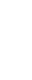 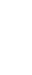 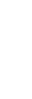 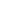 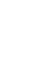 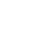 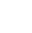 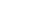 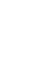 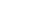 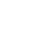 宜宾市叙州区物业管理服务中心（公益二类）宜宾市叙州区住房和城乡建设局财务人员管理2127011911:20取消宜宾市叙州区招商投资服务中心宜宾市叙州区经济合作和外事局工作员管理2127012021:23调减至考调1名宜宾市叙州区农村水利站宜宾市叙州区水利局工作员管理2127012411:21取消退费宜宾市第六人民医院宜宾市叙州区卫生健康局骨科专业技术2127012711:20取消宜宾市第六人民医院宜宾市叙州区卫生健康局儿科专业技术2127012811:21取消退费宜宾市叙州区泥溪镇中心卫生院宜宾市叙州区卫生健康局护理专业技术2127013011:2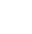 0取消宜宾市叙州区商州镇中心卫生院宜宾市叙州区卫生健康局药剂专业技术2127013111:20取消